APPLICATION FORREC CAUCASUS CONSULTANCY SERVICE CONTRACTPublication Reference Number: 062/RECC/G/GIZ – 2023 – EA  – 2.8 SUBMITTED by: <Full name of the applicant> <Full address><E-mail / Phone>Date: dd/mm/yyyyDear Ms. Tskhovrebadze, This cover letter and its attachments constitute the Technical Part and Financial Part of my application, which I am submitting in response to the announcement with Publication Reference Number 062/RECC/G/GIZ – 2023 – EA  – 2.8  (rec-caucasus.org/announcements-vacancies) for procurement of the consultancy service contract that is to be concluded with National Legal Expert for Consultancy Service of National Legal Expert for Drafting and Enhancing Legal Documents for the Establishment of Institutional, Governance and Coordination Structures for The Three Alazani Rivers Biosphere Reserve. This letter also serves as my Application Submission Form and I hereby make the following declarations:I am available and willing to work during the periods required by the assignment which is the subject of the Terms of Reference;I declare that I am not in a situation of conflict of interest or unavailability;I will inform the REC Caucasus immediately if there is any change in the above circumstances at any stage during the selection procedure or the implementation of the tasks; I fully recognize and acknowledge that should I have made false declarations, committed substantial errors, irregularities, or fraud, I shall be subject to exclusion from the selection procedure and contract; I am aware that, to safeguard the financial interests of the REC Caucasus, my personal data may be transferred to REC Caucasus internal audit services. Sincerely,TECHNICAL PART  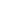 Technical OfferPUBLICATION REFERENCE     062/RECC/G/GIZ – 2023 – EA  – 2.8A. ORGANISATION & METHODOLOGYTo be completed by the applicant RATIONALE, STRATEGY AND TIME TABLE OF ACTIVITIES   Any general comments on the Terms of Reference of importance for the successful execution of activities, in particular its objectives and expected results, thus demonstrating the degree of understanding of the contract. An opinion on the key issues related to the achievement of the assignment task<write your comments here: ………………………………………………..>or write:<No general comments on the Terms of Reference.>Any comments or explanation of the risks and assumptions that may affect the execution of the contract<write your comments here: ………………………………………………..>or write:<No comments on the risks and assumptions.>List of the activities considered to be necessary to achieve the contract objectives in addition to the activities proposed under the Terms of Reference<write your comments here: ………………………………………………..>or write:<No additional activities are required in addition to the activities proposed under the Terms of Reference.>Any comments on related deliverables<write your comments here: ………………………………………………..>or write:<No comments on the related deliverables.>A description of the specific and/or additional back-stopping that the National Expert finds necessary from the REC Caucasus for the execution of the contract<write your comments here: ………………………………………………..>or write:<No specific and/or additional back-stopping is required for the execution of the contract.>Any comments on the timing, sequence and duration of the proposed activities<write your comments here: ………………………………………………..>or write:<No comments on timing, sequence and duration of the proposed activities.>B. CURRICULUM VITAEPublication Ref. No. 062/RECC/G/GIZ – 2023 – EA  – 2.8Date: dd/mm/yyyyCVPersonal Data:1. Education:2. Present position: 3. Professional Work/Permanent Work Experience: 4. Participation in relevant National and/or International Projects/Programmes 5. Language skills (Indicate competence on a scale of 1 to 5 (1 - excellent; 5 - basic):6. Membership of professional bodies:7. Other skills (e.g. computer literacy, etc.):8. Key qualifications (relevant to the project):9. Specific experience in Georgia/South Caucasus Region:10. Other relevant information (e.g. list of publications):11. Contact information:SUPPORTING DOCUMENTATION  Copy(-ies) of University-level Diploma(s)    Note : Copy(-ies) of document(s) in the original language(s)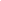 Supporting Documentation PUBLICATION REFERENCE062/RECC/G/GIZ - 2023-EA-2.8Diploma No.1Diploma No.2Contract Title:Consultancy Service of National Legal Expert for Drafting and Enhancing Legal Documents for the Establishment of Institutional, Governance and Coordination Structures for The Three Alazani Rivers Biosphere ReserveContract Type:Fee-basedContracting Organisation:The Regional Environmental Centre for the Caucasus (REC Caucasus)Programme/Project Number:Biosphere Reserves as model regions for sustainable development – capacity development for coordinated and effective management of the Three Alazani Rivers Biosphere Reserve in Georgia (GIZ Project ID: 81298302 / Project Symbol: 062/RECC/G/GIZ - 2023-EA)To:Ms. Natia tskhovrebadze
Project National Coordinator, REC Caucasus
48/50, Mtskheta Street
0179 Tbilisi, Georgia
Tel: + (995) 557 770 659
E-Mail: natia.tskhovrebadze@rec-caucasus.orgcc:Ms. Nino Rostomashvili  
Project Officer, REC CaucasusE-Mail: nino.rostomashvili@rec-caucasus.orgName………… …………………………Signature……………..Proposed Role in the Project:National Expert for the Establishment of Institutional, Governance and Coordination Structures for The Three Alazani Rivers Biosphere ReserveClient:The Regional Environmental Centre for the Caucasus(REC Caucasus) Project Title:Biosphere Reserves as model regions for sustainable development – capacity development for coordinated and effective management of the Three Alazani Rivers Biosphere Reserve in Georgia (GIZ Project ID: 81298302 / Project Symbol: 062/RECC/G/GIZ - 2023-EA)Family nameFirst name/sDate of birth (dd/mm/yyyy)Country of Citizenship/ResidenceCivil statusIndividual Entrepreneurship Status: (for Georgian nationals only) Yes (or) No Participation in Funded Pension Scheme: (for Georgian nationals only) Participant (or) Non-ParticipantInstitutionDate from mm/yyyyDate to mm/yyyyDegree(s) or diploma(s) obtainedPresent positionYears within the organisationDate from  mm/yyyyDate to mm/yyyyLocation(Country)OrganisationPositionRemarkDate from  mm/yyyyDate to mm/yyyyLocation(Country)Contracting Organisation/CompanyProject/ ProgarmmeDonorProject /Programme TitlePositionDescription LanguageReadingSpeakingWritingCountry/RegionDate from mm/yyyyDate to mm/yyyyE-mailPhone insert here a picture insert here a picture 